3.BČeský jazykOpakuj si vyjmenovaná slova a slova příbuzná B – Z, abys je všechny nezapomněl/a , použij k tomu také odkazy k procvičování  Učebnice str. 51/7, 9 do ČJ-ŠUčebnice str. 52/12 do ČJ -Š , slovesa podtrhni (prosím vyfotit a poslat)Učebnice str. 53 – připomeň si slovní druhy, nauč se je vyjmenovat a jak je poznáme ve větěPracovní sešit str. 52 – P,S,V,ZPracovní sešit str. 53 (prosím vyfotit a poslat) Vyjmenovaná slova str. 36/ 2,3,5 (prosím vyfotit a poslat) Čítanka str. 78-79Učebnice str. 95– nejprve si přečti příběh a pak do sešitu na sloh napiš příběh  buď a) O Červené karkulce b) O dvanácti měsíčkách nebo za c) O neposlušných kůzlátkáchPRO RYCHLÍKY – MŮŽETE SI DODĚLÁVAT V PRAVOPISE DO STRANY 24..:) Po celou dobu uzavření škol čti pravidelně nějakou knihu, až jí dočteš zapiš si jí do čtenářského deníku a můžeš se pustit do další. odkazy k procvičování:http://www.ucirna.cz/cestina/vyjmenovana_slova_ https://skolakov.eu/cesky-jazyk/3-trida/vyjmenovana-slova-po-v/slovni-spojeni/vyber.htmhttps://www.youtube.com/watch?v=_-7xFETdiFghttps://programalf.com/alfbook/index.html?lng=czwww.onlinecviceni.czMatematikaUčebnice str. 49/ 1,2,3 – do M-ŠUčebnice str. 50/ 1,2 – do M-ŠPS str. 32, 33PRO RYCHLÍKY – můžete si v početníčku dodělávat vše do str. 23Odkazy k procvičování (prosím, nezapomínejte také na násobení a dělení)  https://skolakov.eu/matematika/3-trida/scitani-a-odcitani-do-1000-zpameti/spojovacky1/spojovacky1.htmlPrvoukaUčebnice str. 55PS str. 47Anglický jazykodkaz na procvičení slovní zásoby, anglické písničky, anglické hryhttps://elt.oup.com/student/happystreet/level1/?cc=cz&selLanguage=csVypracuj pracovní listANGLICKÝ JAZYK> zopakuj si nová slovíčka v učebnici na straně 40> můžeš si zkusit zahrát hru, také v učebnici, strana 43> procvič si nová slovíčka v pracovním sešitě, na straně 51 vylušti křížovku na straně 52 vybarvi podle návodu obrázek>cvičení z pracovního sešitu vyfoť a pošli svému vyučujícímu :-)Pracovní listy z českého jazyka – dobrovolné1.Doplňte i, í, y, ý: Ml_nář se v_dal k bl_zkému ml_nu. B_l jsem nemocný a pol_kal jsem p_lulky. Bab_čka je nedosl_chavá. Pep_ček se učil, co je sudokop_tník a lichokop_tník. Brz_čko se přibl_ží tuhá z_ma. Ve škole mě baví v_tvarná v_chova. Dostal jsem mal_nové l_zátko. Mam_nka mně vždy říká, um_j si dobře ruce. Špagety si postrouhám s_rem. Ve sklepě jsem se lekl malé m_šky. Květy op_lují p_lné včelky. Mám b_strého s_na. V pohádce b_la bab_čka b_linářka. 2. Najdi chyby v textu (barevně zvýrazni): Pryncezna Lada měla miší kožíšek. Rybářovi se v sýti zachytila kouzelná rybyčka. Sliším zpívat princeznu Zpěvanku. Bidlím nedaleko sýdliště.  Do těsta zašlehám ztuhlé býlky. V Bidžově byla velká zima. Na dovolené jsme navštívili vinný sklýpek. Nemám rád zymní sporty. Zýtra se určitě uvidíme. V ZOO uvidíš sisla, netopýra i síčka. Náš kocour se rád lýsá. Přísloví říká: co na srdci, to na jaziku. 3. Vymysli věty se slovy: víla……………………………………………………….opylovat………………………………………………….lysá……………………………………………………….u syna……………………………………………………..slepíš………………………………………………………zívat……………………………………………………….4. Spoj správně dvojice: Pyl                                  si hrály děti Pil                                   je špatná vlastnostPýcha                              nádobíPíchá                              je žlutý prášekNa pysku                       limonáduNa písku                        kaktusMýt                                babičkaMít                                 krávy seděla mouchaMilá                               zmrzlinuLyže                               vesniceLíže                                dobrou rodinuLyska                             se a bude bouřkaLíska                              je bydliště mlynářeBlízká                            je sportovní náčiní Blýská                           je kachnaMlýn                             s ořechyMlít                               moukuBít                                 učitelem     Být                                vědomosti            Nabýt                            pušku Nabít                             je žlutý nerostSýra                              je, když jsem někde vysokoSíra                              psa je špatná věcVížka                            vzniká ve vodě nebo ve vzduchuVýška                            kousek si dám ke snídaniVýr                                je malá věžičkaVír                                 je velká sovaPracovní listy matematika – dobrovolné 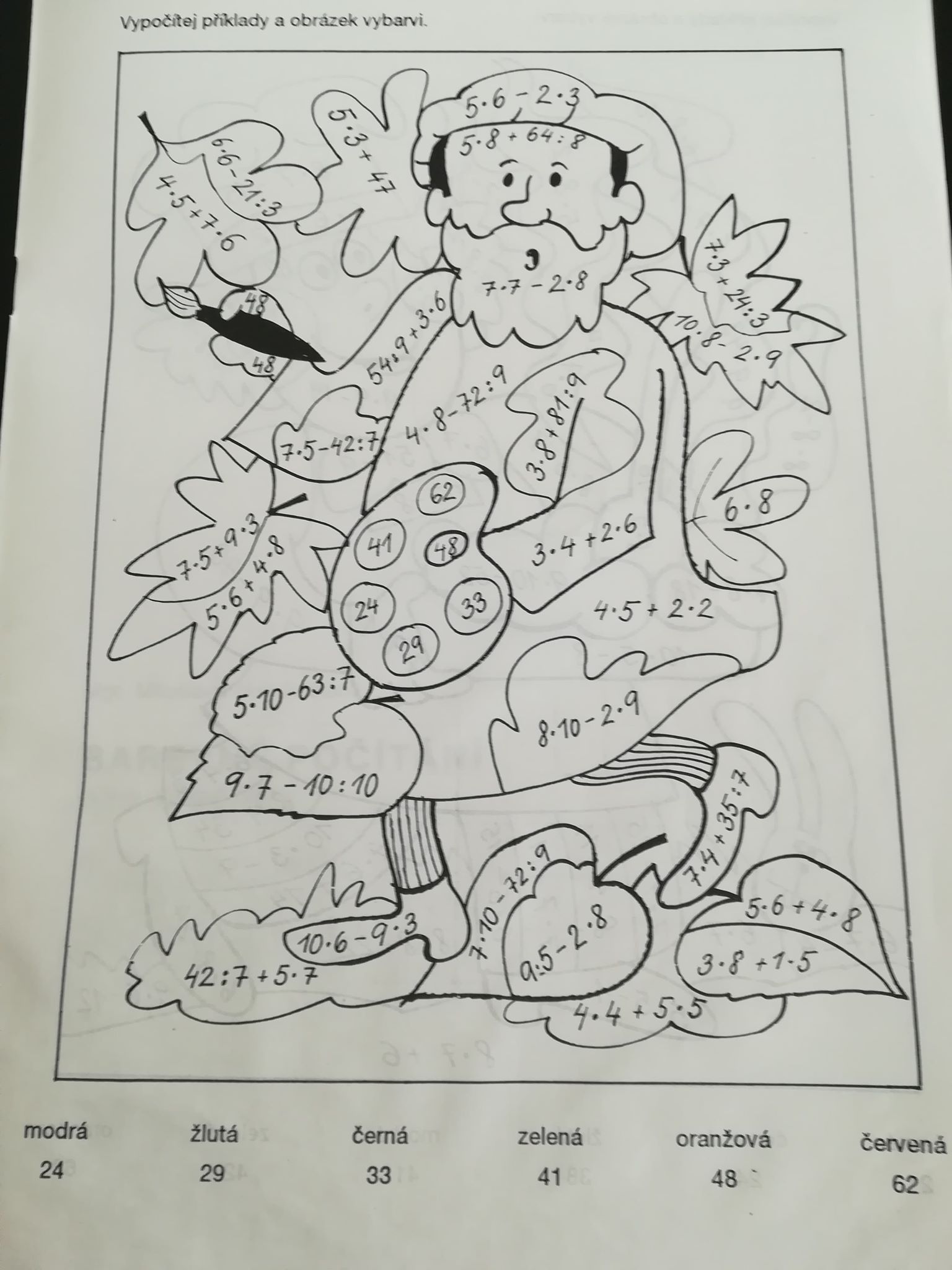 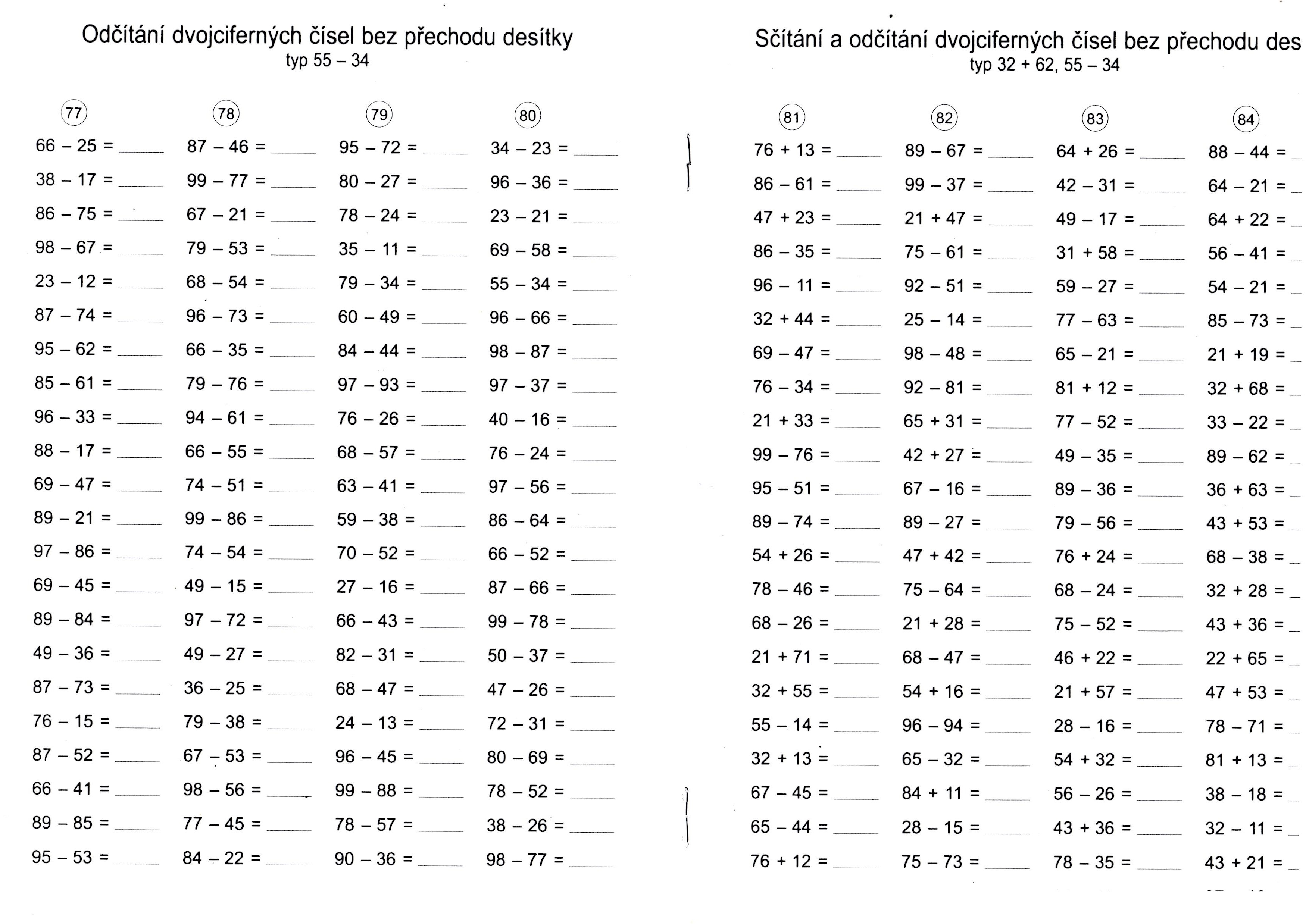 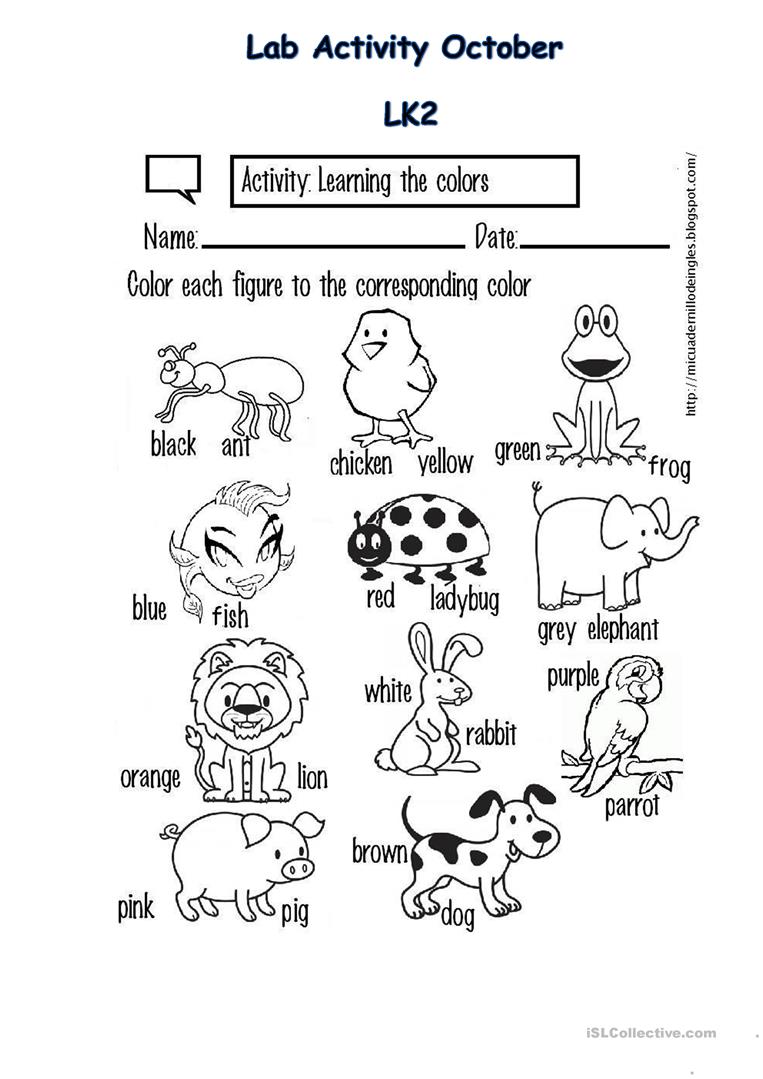 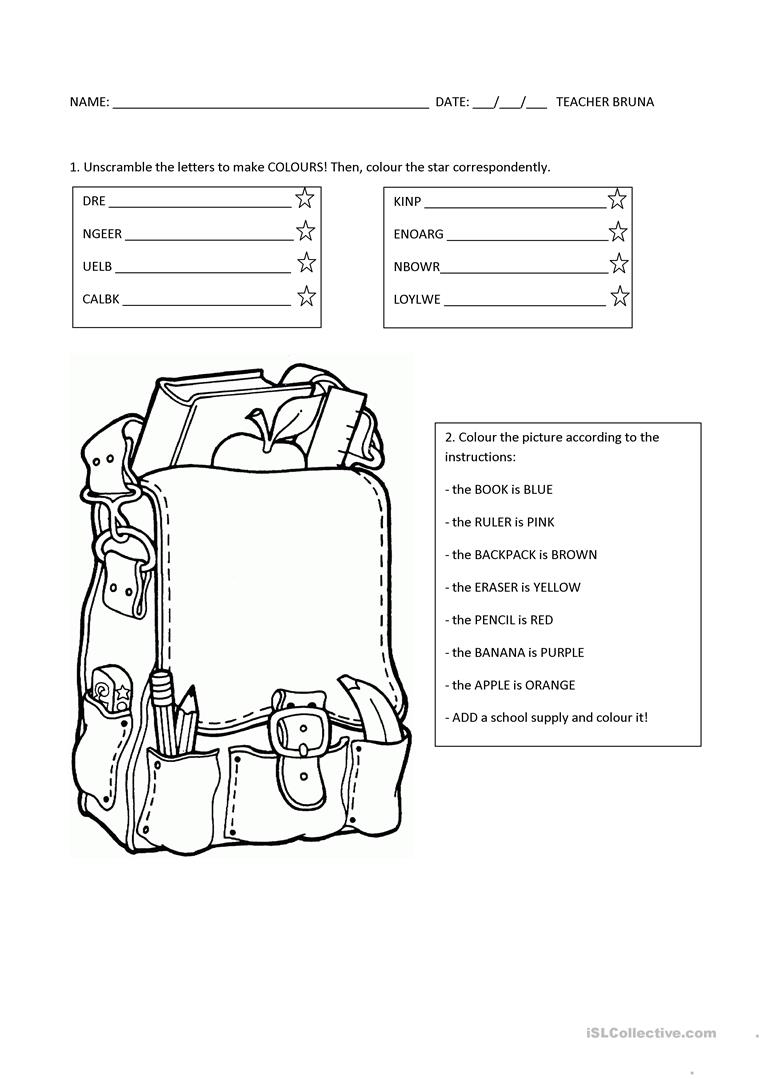 